        №  17                                                                            от 18 марта 2019 г.ПОСТАНОВЛЕНИЕО присвоении адреса объектам недвижимости	В соответствии с Федеральным законом от 06.10.2003 № 131-ФЗ «Об общих принципах организации местного самоуправления в Российской Федерации»,  Постановлением Правительства РФ от 19 ноября 2014 г. N 1221
"Об утверждении Правил присвоения, изменения и аннулирования адресов", постановлением администрации муниципального образования «Себеусадское сельское поселение» № 52 от 26 августа 2015 года «Об утверждении Правил присвоения, изменения и аннулирования адресов на территории Себеусадского сельского поселения», администрация муниципального образования «Себеусадское сельское поселение»  П О С Т А Н О В Л Я Е Т:Присвоить объектам недвижимости – земельным участкам  следующие адреса согласно Приложения  (прилагается).Настоящее постановление вступает в силу с момента его подписания.Контроль за исполнением настоящего постановления оставляю за собой.Глава администрации Себеусадского сельского поселения                                             Михайлов В.И.Приложение № 1к постановлению администрации Себеусадского сельского поселенияот «18» марта  2019 года  №17РОССИЙ ФЕДЕРАЦИЙМАРИЙ ЭЛ РЕСПУБЛИКА«МОРКО МУНИЦИПАЛЬНЫЙРАЙОН» «ВОЛАКСОЛА ЯЛКУНДЕМ»  МУНИЦИПАЛЬНЫЙ
ОБРАЗОВАНИЙЫН АДМИНИСТРАЦИЙЖЕ425146, Марий Эл  Республик, Морко район, Волаксола ял, Колхозный урем, 4Телефон/факс  8 (83635) 9-35-87.Е-mail:adm_seb@mail.ru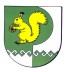 РОССИЙСКАЯ ФЕДЕРАЦИЯРЕСПУБЛИКА МАРИЙ ЭЛМОРКИНСКИЙ МУНИЦИПАЛЬНЫЙ РАЙОНАДМИНИСТРАЦИЯМУНИЦИПАЛЬНОГО ОБРАЗОВАНИЯ «СЕБЕУСАДСКОЕ СЕЛЬСКОЕ ПОСЕЛЕНИЕ»425146, Республика Марий Эл, Моркинский район, д. Себеусад, ул. Колхозная, 4Телефон/факс  8 (83635) 9-35-87.Е-mail: adm_seb@mail.ru№№ п/пОбъект недвижимостиНаименованиеНаименованиеНаименованиеНаименованиеНаименованиеНаименование№№ п/пОбъект недвижимостисубъектамуниципального районасельского поселениянаселенного пунктаулицыучасткиЗемельный участокРеспублика Марий ЭлМоркинский муниципальный районСебеусадское сельское поселениедеревня ВесьшургаЗаозерная1, 2, 3, 4, 5, 6, 7, 8, 9, 9а, 10, 11, 12, 13, 14, 15, 16, 17, 18, 19, 20, 21, 22, 22а, 24, 25, 26, 27, 28, 29, 30, 31, 32, 33, 34, 35, 36, 37, 38, 39, 40, 41, 42, 43, 44, 45, 46 Молодежная1, 2, 3, 4, 5, 6, 7, 8, 9, 10, 11, 12, 13, 14, 15, 16, 17, 17а, 18, 19, 20, 21, 22, 23, 24, 25, 27, 28, 29, 30, 32, 34, 36, 38, 40, 42, 42а, 44, 46, 46а, 48, 50Кокласолинская1, 2, 3, 3а, 4, 5, 6, 7, 8, 9, 10,   14Школьная1, 3, 4, 5, 6Северная1, 2Земельный участокРеспублика Марий ЭлМоркинский муниципальный районСебеусадское сельское поселениедеревня  ДигиноЗеленая1, 2, 3, 4, 5, 6, 7, 8, 9, 10, 11, 12, 13, 14, 15, 15а, 17, 18, 20, 22, 24, 26Земельный участокРеспублика Марий ЭлМоркинский муниципальный районСебеусадское сельское поселениедеревня ТайганурЛесная1, 2, 3, 3а, 4, 5, 6, 7, 8, 8а, 9, 10, 11, 12, 13, 13а, 14, 16, 18 Земельный участокРеспублика Марий ЭлМоркинский муниципальный районСебеусадское сельское поселениедеревня МасканурСосновая1, 2, 2а, 3, 4, 5, 6, 7, 8, 9, 9а, 11, 12, 13, 14, 15, 16, 17, 19, 20, 22, 23, 24, 25, 26, 28, 29Земельный участокРеспублика Марий ЭлМоркинский муниципальный районСебеусадское сельское поселениедеревня Малая МушераньЛуговая1, 2, 3, 4, 5, 6, 7, 8, 9, 10, 11, 12, 13, 13а, 14, 15, 16, 17, 18, 19, 20, 21, 22, 23, 23а, 23б, 25, 26, 27, 28, 29, 30, 31, 32, 33, 34, 36